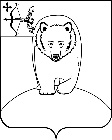 АДМИНИСТРАЦИЯ АФАНАСЬЕВСКОГО МУНИЦИПАЛЬНОГО ОКРУГАКИРОВСКОЙ ОБЛАСТИПОСТАНОВЛЕНИЕ27.01.2023                                                                                                        №  30   пгт АфанасьевоОб определении случаев осуществления банковского сопровождения контрактов для обеспечения муниципальных нужд Афанасьевского муниципального округаВ соответствии с частью 2 статьи 35 Федерального закона от 05.04.2013 N 44-ФЗ "О контрактной системе в сфере закупок товаров, работ, услуг для обеспечения государственных и муниципальных нужд", постановлением Правительства Российской Федерации от 20.09.2014 N 963 "Об осуществлении банковского сопровождения контрактов" администрация Афанасьевского муниципального округа ПОСТАНОВЛЯЕТ:1. Определить, что банковское сопровождение контрактов, предметом которых являются поставки товаров, выполнение работ, оказание услуг для обеспечения муниципальных нужд Афанасьевского муниципального округа, осуществляется в случаях, если начальная (максимальная) цена контракта (цена контракта с единственным поставщиком (подрядчиком, исполнителем)) составляет свыше 200 млн. рублей.2. Постановление администрации Афанасьевского района от 21.11.2014 N 348 " Об определении случаев осуществления банковского сопровождения контрактов для обеспечения муниципальных нужд Афанасьевского района" признать утратившим силу.3. Контроль за выполнением постановления возложить на управляющего делами, начальника управления делами администрации Афанасьевского муниципального округа.4. Настоящее постановление вступает в силу в соответствии с действующим законодательством и распространяется на правоотношения, возникшие с 01.01.2023.Глава Афанасьевского муниципального округаЕ.М. Белёва